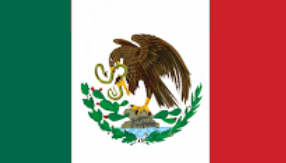 Welcome back to everyone – we hope you had an enjoyable Easter break. We are looking forward to what promises to be a busy and exciting Summer term. Here is a brief outline of the topics and areas we will be covering during the coming term.Themes for the term:Summer 1 – Below the WavesSummer 2 – TitanicImportant dates:Year 5 Residential Information Meeting – Thursday 25th April 3:30pmBig Top Fundraising: Cake Sale – Friday 26th April 3:00pmMay Bank Holiday – Monday 6th MayYear 5 Residential: Cobnor – Wednesday 8th May – Friday 10th MayHALF TERM – Monday 27th May – Friday 31st MayYear 5: Fire Service to visit – Wednesday 5th JuneSummer Fayre – Saturday 8th JuneMexico Celebration Assembly – Thursday 13th JuneClass Photos – Friday 14th JuneYear 5 and 6 Sports Day – Wednesday 19th June 9:30amForest School – Thursday 27th June & 4th JulyParents Evenings – Tuesday 2nd July and Thursday 4th July 3:30-6:00pmSummer Production – Tuesday 9th July 1:00pm and 6:00pmSummer Production – Thursday 11th July and Friday 12th July 6:00pmNew class visits – Wednesday 17th JulyLeavers’ Service in St Mary’s Church – Thursday 18th July 2:00pmYear 6 Leavers’ Assembly – Thursday 20th July 9:30amSwimming:Our swimming lessons will take place on Wednesday morning. Please note that earrings must be removed for Swimming lessons and children with long hair will require a swimming hat. Other useful items include deodorant (no sprays please) and a hairbrush. Verruca socks must be worn if required; these can be purchased from the local chemist or pharmacy. Please make sure that sun cream or hair gel are not applied before swimming. We require written consent if you would like your child to wear goggles for our Swimming lessons.Forest School:We are pleased to be resuming Forest School sessions for Key Stage 2 this term. Our sessions will take place on Thursday 27th June and Thursday 4th July. Please ensure that the children are wearing old clothes appropriate for outdoor learning as they are likely to get muddy. Long sleeved tops and trousers are essential to protect them from insect bites and scratches. Layers of clothing are recommended as these can be removed if the children get hot. The children must be wearing sturdy waterproof footwear – walking boots are best but wellies may be worn as an alternative. All children will need a named water bottle for our Forest School sessions. We would welcome any offers of parent support at our sessions – please let me know if you are able to help on either of the dates.English:The units to be covered this term are:Non-chronological reportsNarrativeDiary entriesDescriptive writingMaths:This term, we will be covering the following units:Fractions, decimals and percentagesShapePosition and DirectionNegative numbersMeasurement and Converting unitsWe will continue to timetable mental maths, arithmetic and problem-solving activities regularly.Science: We will be continuing with our unit on Materials. This will be followed by ‘Living Things and their Habitats’ and ‘Animals including Humans.’Relationship and Health Education: This term we will be learning about ‘Managing Risk: Drugs, Alcohol and Tobacco.’ Computing: This term we will be looking at 3D Modelling and Coding.History: During the second half of term, we will discover the true and tragic story of the Titanic on its debut trip.Geography: We will be learning about oceans around the world and the environmental dangers that they are facing. We will then research coral reefs and produce an information page about this habitat.RE: This term, our Christianity unit is ‘Gospel.’ This will be followed by our second unit on Hinduism.Art: We will study the work of contemporary sculptor Courtney Mattison and illustrator Yellena James. The children will be learning about what inspired these artists to produce sculptures and line drawings of coral and creating their own interpretations using a range of materials.Spanish: This half term, the children will be studying the Aztecs. Year 5 will then learn about Telling the Time and Year 6 will create bilingual books to introduce Spanish to the children in Reception.PE: The children will need to bring their PE kits into school each week. Athletics and Outdoor Games will be taught by the Sports Talent Academy coaches on Thursdays. Please ensure that children’s PE kits are brought in on a Monday morning. They will remain in school all week and will then come home to be washed on a Friday. All kit must be clearly named, long hair must be tied back and earrings must be removed for PE sessions. Children should have PE shirts, shorts, outdoor shoes, long trousers and jumper or tracksuit for outdoors in their PE kits.Homework:Reading logs: Please ensure your child reads to you, or independently, weekly and that this is signed and dated. This will form an important part of my assessment for reading and dialogue between home and school. My expectation is three entries per week. Reading logs will be checked daily and home reading will be rewarded with dojo points. Please encourage your children to complete Accelerated Reader quizzes when books are finished.Weekly spellings: We will continue to set spellings each Monday and test on the following Monday. Please note that there will be no spellings set for Year 5 during residential week.Homework: Half-termly homework grids will be shared on Google Classroom. Please ensure that your child completes one piece of homework from the grid each week. We understand that Year 6 children will be prioritising revision activities during the first half term.TT Rockstars:We will be continuing to use TT Rockstars to support our times tables learning. Please do encourage your children to practise their times tables at home on a weekly basis – daily practice of even five minutes will quickly show improvements. Important Information:Please note that we are a nut-free school. We politely request that you ensure your child does not bring nuts into school, either as a snack or in their packed lunches. This includes any food item that may contain nuts.  If you have any questions or concerns, please feel free to contact me via telephone or via the class email address: mexico@stmarysprimarypulborough.co.ukKind regards,Mr CoomberMexico Class Teacher